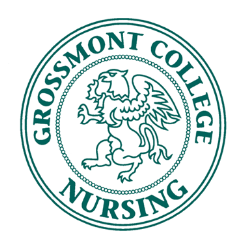 Attendance: 1. Call to Order:				Moved by: NataliSeconded by: Tiffany2. Approval of Agenda:		 Moved by: Natali	Seconded by: Desi3. Approval of Minutes: 				Moved by: NataliSeconded by: Myra4. Approval of Funds (approved during Board Officer Meeting 1/24/2022) Speakers for CNSA meetings: Stacy Luu1st- Elisa (NP/travel nurse) 2/142nd- Brent (Oncology) 4/113rd- Kristina (float pool) 5/9Board Officer representative at Faculty Meetings via Zoom: Wednesday 1/26 1-1:30pm: Tiffany + Myra attendedThursday 2/17 2-2:30pm: NataliThursday 3/17 2-2:30pm: NataliThursday 4/28 2-2:30pm: NataliTuesday 12/16 12-12:30pm: TiffanySecretary/ Breakthru to Nursing Director: Desi AdmireUpdated “Breakthrough to Nursing” flyer that will go out to bio students (screen shared)Invite nursing students to Nursing Program Preview for Q&AAsk for student volunteers to attend sessions and answer questions from prospective studentsIf interested in being a volunteer for Q&A, email desi.saoirse@gmail.com and judy.medina@gcccd.edu Treasurer/ Fundraiser Director: Tiffany WilliamsCurrent account balance: $ 2317.74Deposits: None since the last meeting.Reimbursement: $316.69 12/13/2021 donation to homeless shelter (hygiene kits)Fundraiser: - Yoga fundraiser- $5 minimum donation.60 min of vinyasa flow, 30 min of restorative yoga (optional)Share Google dochttps://forms.gle/2EEkVFbHGvJmDPv36 Date: Sat 3/26 10AMLocation: Cuvier Park Community Health/Activities Director: Vivie TruongIdeas for CNSA Sponsored Volunteer Activity: San Diego Food Bank- Friday April 8th 1-4pm Miramar Will send reminder to register: 3/9Blood bank donationGoal is 20 pints!Raffle on 5/9 (Last CNSA meeting). Prize TBA. TO ENTER RAFFLE: post on social media and tag CNSA, OR email Vivie vivietruong@gmail.com ICC Representatives: Christee BoggsNo meetings yetMembership Director/Communications Director: Myra HolgrenMembership list for CNSA Roster Google link to take attendance CNSA Instagram account @grossmontnursingcnsaNext meeting will be in person! On campusAdvisors: Adjournment:Moved by: NataliSeconded by: MyraMeeting Adjourned at: 11:27 pmBoard OfficersSpring 2021Present (Y / N)PresidentNatali SamaniegoYVice PresidentStacy LuuYSecretary / Breakthrough to Nursing DirectorDesire AdmireYTreasurer / Fundraising DirectorTiffany WilliamsYMembership/Communication DirectorMyra HolgrenYCommunity Health/Activities DirectorVivie TruongYICC RepresentativeChristee BoggsyICC RepresentativeAdvisorsProfessor Angela Ngo-BiggeYProfessor Sarah BabiniNStudent Success Advisor Judy MedinaYEventFunds Approved Up ToApprove(Yes or No)Welcome Breakfast first day of each semester, or first day back on campus (coffee, donuts, bananas, napkins, cups, etc.). $200.00YesNew Student Orientation’s Breakfast and Lunch + supplies (cups, utensils, etc.). $400.00YesFamily Day BBQ prior to the start of the Fall semester (food, drinks, utensils, etc.).$200.00YesPizza for one CNSA meeting every semester. $100.00YesBoard Officers Lunch Meeting prior to the beginning of each semester. $200.00YesSupplies to make badge reels for fundraising (felties, badge reel bases, glue, etc.).$200.00YesSupplies to make holiday grams every Spring semester for fundraising (card stock paper, glue, stickers, candy bars, etc.)$400.00YesSupplies to make holiday grams every Fall semester for fundraising (card stock paper, glue, stickers, candy bars, etc.) $400.00YesPurchase of bags, gift cards, greeting cards, and food items to make holiday baskets for donation$200.00YesPurchase of bags, ties, and labels for bake sale fundraising$50.00YesPurchase of supplies to update bulletin board at the beginning of each semester                      $50.00YesPurchase of CNSA officer’s cords                     $200.00YesSupplies and postage to send CNSA cords and Certificates$200.00YesMoney to fund one (1) CNSA donation/ volunteer community event.$500.00Yes